2019 PRE-SEASON NEWSLETTER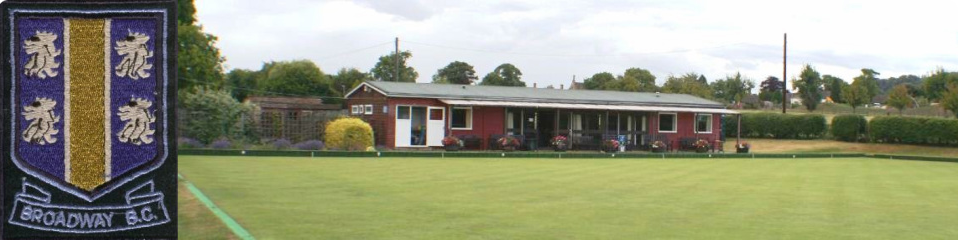 Chairman’s MessageMeet-Up / Catch-Up / Bowl-Up on our very special Centenary YearBroadway Bowling Club has made it to 100 years old – a special celebration year!The celebration starts with a Centenary Dinner on Friday 26 April with well-known caterers providing a 3 course dinner.Several other special events will follow on throughout the year ending in a Grand End of Season Dinner.Two club celebration matches will be taking place against Worcestershire Bowling Association and Bowls England.So plenty going on with lots of opportunities to have fun and thoroughly enjoy yourself.I look forward to welcoming you to the Opening of the Green at the Club Open Day Match on Saturday 20 April – can’t wait!Kindest regards,All the very best,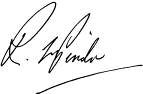 Richard PinderOPENING DAY – Saturday 20th April 2.00pmOn opening day the format will be a match with teams decided on the day, the teams will be selected by John Oliver, Captain for the Day at 2 p.m.  For those that have them please wear greys and Club shirts. The first fixture will be a mixed match away against Whaddon on Sunday 21st April at 2.30 p.m. For the men their first match with be away against Hewell on Saturday 27th April at 2.30 p.m. and for the ladies their first match will be home against Hewell on Saturday 27th April at 2.30 p.m. The first Vale Triples match will be at away against Weston sub Edge on Monday 29th April at 6.15 p.m.SUBSCRIPTIONSFor 2019, subscriptions for bowling members will remain at £80 and for social members £7.50.  Bowling membership subscriptions are due on 1st April and will run from April 2019 to March 2020.  In line with the Skittles League, Social membership will run from October 2018 to September 2019.  Joan Parfitt will be available on opening day to collect any outstanding subscriptions.FIXTURE LIST 2019For Club Matches see club fixture booklet.We are also planning to hold an End of Season Dinner on Saturday 28th September to include Prize Presentations for the Club Competitions.In addition we have four Touring Teams this year. Please remember that our visitors are “on holiday” so it is important that we field a full team to play against them and welcome them with true Broadway hospitality.  Please note that on 1st September we have two matches on the same day with Sir Francis Drake. These matches are a source of valuable revenue to the club so your support in nominating for these matches will be much needed and appreciated. Your Fixture Cards are available for collection at the clubhouse on the table next to the bar.  Please make sure your contact details are correct in the fixture card.  If not, please either telephone Patrick Haycock on 01789 720036 or email to patrick.haycock@talk21.com with any revisions necessary.CLUB CAPTAINSThe following will be the Club Captains for the forthcoming year:-Ladies – Sue Davies, Trish Emms, Mary ShephardMen – Mark Allard, Nick Goodman, Patrick Haycock, John Oliver, Mark Riley. Vale Triples – John Mears.NOMINATING FOR MATCHESNomination sheets will be displayed on the noticeboard with the Captain’s name on them. They will all be there so please nominate early if you are able to play and if you are unable to play please complete the 'unable to play' section on the sheets – this takes some of the pressure off the Captains as they don’t have to telephone everyone. Our membership has decreased since last year for various reasons so it is even more important that members nominate for matches whenever they can. Remember your Captains rely on your support.NB: Once the teams are selected should you be unable to play please contact the appropriate Captain so that he/she is able to find a replacement. The Men’s Captains Log is in the Fixture Card and the Ladies Captains will be decided on a match by match basis – please look on the nomination sheet to see who the Captain is. When you are picked for an away match if you are unable to stay for tea on that day, as a courtesy to our opponents, would you please inform the Captain in advance if possible but if this is a late decision tell him/her on the day so that they can relay the information to our opponent’s Captain.  We have received complaints that some clubs are wasting food because people aren’t attending the after-match meals.MATCH FEES FOR 2019 Match Fees will remain unchanged from last year, as follows:-Home and Away MatchesFull Tea                              			£ 3.50Tea and Biscuits                			£ 2.50Vale Triples                         			£ 2.00Visitors Tea					£ 3.50National/County Competitions			£ 1.50 per home player per game.Visitor’s roll-up	(visitors must be signed in) 	£3.50 per roll-up Roll-up with a view to becoming a member:  	No fee (but bowler must be signed in). CLUB SMOKING/NO SMOKING POLICYTo comply with Bowls England regulations smoking (including electronic cigarettes) is not permitted on the green under any circumstances.  Smoking (including electronic cigarettes) is also prohibited in the Clubhouse and the changing rooms. DRESS CODEFor matches please wear a club shirt and either white or grey trousers or skirts or Bowls England shorts.  New members can wear a white polo shirt until they have their own club shirt.  Please note that you should remain in bowling clothes for the after-match meal. Please do not change into casual clothing as some other clubs are offended.CLUB SHIRTSViv Hall has some stock available (£22 each) but should be able to obtain new stock within a month if she hasn’t got your size.  Please note new stock may cost us more than the £22 and unfortunately we are charged more for larger sizes so any extra charged will be passed on to you.  DRESS FOR SOCIAL AFTERNOONSFor social afternoons and roll-ups, ordinary clothing including knee length plain tailored shorts may be worn.  White, brown or grey bowling shoes should always be worn. TEA ROTA & PROVISION OF TEASThe tea rota is displayed on the noticeboard. Members are asked to do at least one tea during the season in accordance with Club Rules but new members are not required to volunteer during their first year.  If any matches are not covered by the end of April the Management Committee will allocate outstanding teas and notify Members accordingly. This only applies to Men’s and Mixed matches (excluding Vale Triples matches), the Ladies operate a different system on a match by match basis.When providing a tea please ensure that there is sufficient food for everyone (i.e. players and bar staff as well as visitors if notified). You will be reimbursed with the cost.  Match fees should cover the cost of teas and Members should bear that in mind when catering so that the cost of the tea does not exceed the match fees.  Guideline notes for providing a tea are found in the kitchen, in the first drawer on the left.  You do not have to stick to the guidelines, as long as you make sure you have enough food to feed the bowlers and guests.  You can make your own mind up as to what you will serve.  The charge for a guest’s tea is £3.50.CLUB COMPETITIONSAn entry form is enclosed; fees will be £2.00 per entry, per competition. GREEN AVAILABILITYIf the green is required for a morning competition this must be agreed by the Green Co-ordinator Dennis Hall in advance (preferably 48 hours notice).BOWLING BAGSIt is requested that bowling bags are left in the changing rooms and not in the clubhouse or on the veranda or around the green when playing in matches or casual play.  However, between games Members are requested not to leave their bags in the changing rooms but to take them home or leave them in their vehicle.  The Club cannot be responsible for any items that are left in the changing rooms.JACK ROOM KEY CODE/CODE FOR PADLOCK ON GATE LEADING TO OUTDOOR CHANGING ROOMThe code for the combination lock on the jack room door and the gate is 1386.FIRST AID BOXESThese are located in the jack room, the indoor changing room and the kitchen. CLUB BOWLSMembers are reminded that Club bowls in the jack room are primarily for the use of potential new bowlers and are not to be removed from the premises. New bowlers are expected to purchase their own bowls (new or second-hand) after a trial period.New Members who do not own any bowls may borrow Club bowls for an away match but must return them after each game. An up to date list of Club bowls is kept and if anyone currently has some at home please return them for the new season.ROLL-UPSTuesday and Friday afternoon roll-ups will continue when the green is available.  Numbers participating vary but there are normally other people attending and practice improves our bowling! Practice sessions can take place on any other day but please check the rink book and your fixture card on green availability first.In addition we will be repeating our Wednesday evening club nights starting at 6.15 pm as they proved to be very successful and popular with both new and existing members.    KITCHEN HONESTY BOX/HONESTY BARThis year tea and coffee will cost the same i.e. 50p per cup. Please put the money in the grey box by the kettle.The honesty fridge will again be available for when the main bar is closed. The glass fronted fridge is situated at the bottom part of the bookshelf close to the bar in the clubhouse. Please put your money in the red cash tin.YOUR CLUB NEEDS YOU!It is vital that we have as many helpers as possible in all areas to ensure the smooth running of the Club. If you have a particular skill or talent we can utilise please inform one of the Committee; listed below are a few of the areas where we need more help.MOWING THE GREENWe need at least two more people to help with mowing the green.  Full training will be given and a mow can be shared by two people if preferred. Please contact Dennis Hall on 07985.033342 if you are able to help.   BAR STAFFWe need more bar staff to man the bar for men’s and mixed matches.  It is important that the bar is covered for all these matches as the revenue from the bar is an important source of income for our Club.   Our till is very easy to use and the duties are not onerous. Joan Parfitt organises the bar rotas so if you feel you could become a bar volunteer please contact Joan on 01386.858714 or speak to any member of the Bar Committee who will be delighted to explain what is involved. Manning the bar for a match doesn’t mean you cannot play in the match as the bar can be opened before and after the match but closed during the game itself.GARDEN/GROUNDS                                     Our gardens always receive complimentary comments from visitors, due to several peoples’ efforts.  Viv will be growing annuals and tending to the tubs in front of the veranda and the garden at the far end of the green, but more help is required in the up-keep of the remainder of the garden.  If you are prepared to take over a small section of the flower borders this would be greatly appreciated – please make known your interest to Dennis or Viv Hall on 01386.832302.N.B.  Please do not stand in the ditch unless absolutely necessary as it damages the ditchfill. Thank you.FUND RAISING81 TROPHYThe ’81 Trophy Gala Day will be held on Sunday 5th May this year.  This is a major fund raising activity and donations of raffle prizes along with catering and bar support and sponsorship will be much appreciated.100 CLUBThere are numbers available in the 100 Club. It costs 50p per week per number. The draw takes place on the last Friday of each month, the monthly prizes are £60 and £40 with an additional prize of £100 every third month (March, June, September and December). Please try your luck (better odds than a lottery ticket!).  It also provides another valuable source of income for the club.  If you would like to participate please contact Joan Parfitt on 01386.858714 or e-mail jmparfitt43@gmail.com.During the closed season several fund raising events were held including two Quizzes, Christmas Bingo, the Christmas Raffle and a Horse Racing Night.  Many thanks to those who organised and helped at these events and to everyone who attended.  All these events boosted our finances which enables us to continue to enjoy the excellent green and facilities we have as our subscriptions do not cover the cost of maintaining the green itself let alone the running/maintenance of the clubhouse. We have an ongoing maintenance programme so fundraising is very important to the Club.  Any assistance in running these events is always welcome.In addition the Skittles League, which runs from October through to April, makes a valuable contribution to Club funds each year.FUTURE EVENTSIf you have any ideas for entertainment/fundraising please feel free to discuss them with any Committee member.Donations of raffle prizes are always welcome.CLUB TRUSTEESThe club Trustees are Angus Brown, Anne Green and Richard Pinder.QUALIFIED COACHESRoger Ashby will continue as a Coach and is being joined by Sue Davies and Viv Hall. This means we are fortunate to have three qualified Coaches.  Roger will also act as the Welfare Officer on behalf of the Club.  VISITOR’S BOOKIMPORTANT: Please would all members note that if you bring along guests their details must be entered in the Visitor’s Book.  This is a condition of our insurance and we must comply.  Similarly if members bring along visitors who would like to use the green please note that they must also be signed in and must pay a £3.50 green fee per roll-up. CLUBHOUSE KEYSKeys can be obtained from Viv Hall at a cost of £5 each on a returnable deposit basis.  RECRUITMENT OF NEW MEMBERSTo reflect the importance and focus of attracting new Members in 2018 we are holding an Open Recruitment Fortnight from Monday 22nd April to Friday 3rd May 2 – 8 p.m.The green will be open for visitors to ‘have a go’ and members of the club are invited to bring along family including children and friends. We have organised a leaflet drop to every house in Broadway and surrounding villages and hope that this mammoth effort will recruit new members to the club. If you can spend some time on the green with any visitors that come along on any of these days - even if it is only for an hour – it would be very much appreciated and will take some of the burden off the Committee.  CLUB’S WEBSITE & FACEBOOKThe Club’s website address is www.broadwaybowlingclub.co.uk and our Facebook page is www.facebook.com/broadwaybowlingclub.Finally,The Officers and Committee thank you for all your support during 2018 and look forward to an enjoyable and successful 2019 bowling season for us all. Have a great time.Significant Club DatesSignificant Club DatesOpening DaySaturday 20th April 2 p.m. (tea & biscuits during afternoon – no match fee will apply)Club Centenary DinnerFriday 26th April‘81 Trophy DaySunday 5th May.    Sprint SinglesMonday 27th May Round Robin Qualifying followed by Knockout Finals. 5 Ends per match. £2 entry fee. Starts at 10.30am. Bring a Picnic Lunch. Coffee, tea and cake available. Bar open all day. Entry sheet in Clubhouse. Good prizes and a raffle.Celebration Match versus Worcestershire Bowling AssociationSunday 2nd JuneCelebration Match versus Bowls EnglandThursday 6th JuneTarget BowlsFriday 26th July starting at 4.30 Bar and Barbeque. Open to Members and non-MembersFinals Day Sunday 8th SeptemberPresident’s Day Sunday 22nd September 2 p.m. (normal match fee will apply)  Touring Matches at Broadway  Touring Matches at Broadway  Island Bohemian v BroadwaySunday 8th June 2 p.m. (Mixed)Cogenhoe v BroadwayTuesday 27th August 2pm (Mixed)Sir Francis Drake v BroadwaySunday 1st September 10.30 (Mixes)Sir Francis Drake v BroadwaySunday 1st September  2.30. (Mixed)Newick v BroadwaySaturday 14th September 2pm (Mixed)